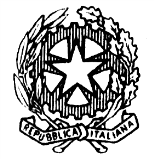 TRIBUNALE DI NOCERA INFERIOREUDIENZA DEL 31.03.2022 ore 09.00 e ss.Giudice: Dott. Federico NOSCHESE ORDINE DI CHIAMATA DEI PROCESSII° Fascia ore 09:00 – 09:45RGT n. 124-22 – RGNR n. 5063-18 – Rinvio RGT n. 1222-21 – RGNR n. 5843-17– RinvioRGT n. 172-22 – RGNR n. 4843-21– RinvioRGT n. 1645-20 – RGNR n. 10361-15– RinvioRGT n. 176-22 – RGNR n. 5293-20– RinvioRGT n. 110-22 – RGNR n. 5996-20– Rinvio (RGT n 1545/2019) – RGNR n. 5646-17– Rinvio (RGT n. 286-21) – RGNR n. 1284-12– RinvioRGT n. 1521-21 – RGNR n. 4989-16– Rinvio (RGT n. 488-21) – RGNR n. 5159-16– Rinvio (RGT n. 1352-10) – RGNR n. 2707-17– Rinvio (RGT n 1889-19) – RGNR n. 4083-14 (RGT n. 2149-17) – RGNR n. 3930-14 (RGT 2633-19) – RGNR n. 2663-16 (RGT n. 1619-21) – RGNR n. 4123-19II° Fascia ore 09:45 – 11:00 (RGT n. 692-19) – RGNR n. 10290-15 (RGT n 959-19) – RGNR n. 2663-17 (RGT. n. 641 - 17) – RGNR n. 8724-14 (RGT 582/19) – RGNR n. 6423-16 (RGT. n. 2501-16) – RGNR n. 1118-15 (RGT n. 1275-20) – RGNR n. 5018-18 (RGT n. 1353-20) – RGNR n. 877-17III° Fascia ore 11:00 – 12:30 (RGT n. 1991-17) – RGNR n. 452-17 (RGT n. 2514-19) – RGNR n. 3965-16 (RGT n. 688-20) – RGNR n.1793-14	 (RGT n. 1050-21) – RGNR n. 2213-17 (RGT n. 1798-20) – RGNR n. 3792-16  (RGT n. 249-20) – RGNR n. 2012-18 (RGT n. 182-21) – RGNR n. 3203-19 (RGT n. 249-21) – RGNR n. 6603-18 (RGT n. 254-21) – RGNR n. 6343-19IV° Fascia ore 12:30 – 14:00 (RGT n. 679-21) – RGNR n.1006-20 (RGT n. 1979-20) – RGNR n. 1864-16 (RGT n. 1679-20) – RGNR n. 4993-19 (RGT n. 150-19)- RGNR n. 2323-18 (RGT n. 1609-20) – RGNR n. 763-19 (RGT n. 2963-19) – RGNR n. 2653-19 (RGT n. 1859-20) – RGNR n. 1233/20 (RGT n 1695-17) – RGNR n. 7008-14 V° Fascia ore 14:00 -15:00 (RGT n. 1953-20) – RGNR n. 3586-20  (RGT n. 1523-21) – RGNR n. 5699-21 (RGT n. 2211-17) – RGNR n. 5133-15 (RGT n. 701-18) – RGNR n. 3738-16  (RGT n. 2008-19) – RGNR n. 4256-17 ore 15:00